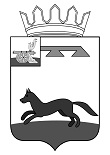 АДМИНИСТРАЦИЯ МУНИЦИПАЛЬНОГО ОБРАЗОВАНИЯ«ХИСЛАВИЧСКИЙ  РАЙОН» СМОЛЕНСКОЙ ОБЛАСТИР А С П О Р Я Ж Е Н И Еот 12 мая  2020  г. № 290 -рО внесении изменений в Распоряжение Администрации муниципального образования «Хиславичский район» Смоленской области от 27.03.2020 №198-р1. В соответствии с Указом Президента Российской Федерации от 28 апреля 2020 г. № 29406 «О продлении действия мер по обеспечению санитарно-эпидемиологического благополучия населения на территории Российской Федерации в связи с распространением новой коронавирусной инфекции (COVID-19)» внести в Распоряжение Администрации муниципального образования «Хиславичский район» Смоленской области от 27.03.2020 № 198-р (в редакции распоряжений Администрации муниципального образования «Хиславичский район» Смоленской области от 30.03.2020 № 201-р, от 03.04.2020 № 218-р, от 08.04.2020 № 233-р, от 13.04.2020 № 236-р, от 29.04.2020 № 276-р) изменения в следующей редакции:«В соответствии с пунктами 6 и 10 статьи 41 Федерального закона «О защите населения и территорий от чрезвычайных ситуаций природного и техногенного характера», Указом Президента Российской Федерации от 11.05.2020 № 316 «Об определении порядка продления действия мер по обеспечению санитарно-эпидемиологического благополучия населения в субъектах Российской Федерации в связи с распространением новой коронавирусной инфекции (COVID-19)», во исполнение поручения Правительства Российской Федерации от 26.03.2020 «О решениях по итогам заседания президиума Координационного совета при Правительстве Российской Федерации по борьбе с распространением новой коронавирусной инфекции на территории Российской Федерации                              25 марта 2020 года», поручения Правительства Российской Федерации от 27.03.2020, на основании рекомендаций главного государственного санитарного врача по Смоленской области от 12.05.2020 № 07-6196, в связи с угрозой распространения на территории Смоленской области коронавирусной инфекции (COVID-19), 1. Временно приостановить (ограничить) на территории муниципального образования «Хиславичский район» Смоленской области:1.1. Проведение досуговых, развлекательных, зрелищных, культурных, физкультурных, спортивных, выставочных, просветительских, рекламных, публичных и иных подобных мероприятий с очным присутствием граждан, а также оказание соответствующих услуг, в том числе в парках культуры и отдыха, торгово-развлекательных центрах, на аттракционах и в иных местах массового посещения граждан.1.2. Посещение гражданами зданий, строений, сооружений (помещений в них), предназначенных преимущественно для проведения мероприятий  (оказания услуг), указанных в подпункте 1.1 настоящего пункта, в том числе  ночных клубов (дискотек).1.3. По 01.06.2020 включительно деятельность организаций и индивидуальных предпринимателей, осуществляющих деятельность по виду экономической деятельности, включенному в класс 56 «Деятельность по предоставлению продуктов питания и напитков» раздела I «Деятельность гостиниц и предприятий общественного питания» Общероссийского классификатора видов экономической деятельности, принятого приказом Федерального агентства по техническому регулированию и метрологии от 31.01.2014 № 14-ст, за исключением обслуживания на вынос без посещения гражданами помещений предприятий общественного питания, а также доставки заказов.1.4. По 01.06.2020 включительно бронирование мест, прием и размещение граждан в пансионатах, домах отдыха, санаторно-курортных организациях (санаториях), санаторно-оздоровительных детских лагерях круглогодичного действия, за исключением лиц, находящихся в служебных командировках или служебных поездках.В отношении лиц, уже проживающих в указанных организациях:- обеспечить условия для их самоизоляции и проведение необходимых санитарно-эпидемиологических мероприятий до окончания срока их проживания без возможности его продления;- организовать их питание непосредственно в зданиях проживания данных лиц в соответствии с разъяснениями Федеральной службы по надзору в сфере защиты прав потребителей и благополучия человека.2. Разрешить работу объектов розничной торговли при соблюдении следующих требований к санитарно-эпидемиологическому режиму их деятельности: 2.1. Организация ежедневного перед началом рабочей смены «входного фильтра» с проведением бесконтактного контроля температуры тела работников.2.2. Проведение противоэпидемических мероприятий:- работа всего персонала с использованием средств индивидуальной защиты (маски, перчатки);- организация условий для обработки рук кожными антисептиками для персонала и посетителей;- влажная уборка производственных помещений, оборудования, поверхностей, санузлов каждые 3 - 4 часа с использованием дезинфицирующих средств;- проветривание (при наличии возможности);- обеззараживание воздуха с использованием бактерицидных ламп;- социальная дистанция с организацией соответствующей разметки.3. Гражданам, проживающим на территории муниципального образования «Хиславичский район» Смоленской области, посещавшим государства, в которых зарегистрированы случаи коронавирусной инфекции (COVID-19), а также гражданам, не зарегистрированным по месту жительства (месту пребывания) на территории муниципального образования «Хиславичский район» Смоленской области, прибывшим на территорию муниципального образования «Хиславичский район» Смоленской области для временного (постоянного) проживания или временного нахождения из других субъектов Российской Федерации с неблагоприятной обстановкой по коронавирусной инфекции (COVID-19):3.1. Обеспечить самоизоляцию на дому (в месте временного нахождения) на срок 14 дней со дня возвращения (прибытия) на территорию муниципального образования «Хиславичский район» Смоленской области.3.2. Сообщить по телефону «горячей линии» (8 (4812) 27-10-95) о своем возвращении (прибытии) в Смоленскую область, месте, датах пребывания в указанных государствах или в указанных субъектах Российской Федерации, контактную информацию.3.3. При появлении первых респираторных симптомов незамедлительно обратиться в медицинскую организацию по месту жительства (месту нахождения) без ее посещения за медицинской помощью, оказываемой на дому.4. Лицам, совместно проживающим с гражданами, указанными в пункте 3 настоящего распоряжения:4.1. Обеспечить самоизоляцию на дому на срок 14 дней со дня возвращения (прибытия) граждан, указанных в пункте 5 настоящего распоряжения, на территорию муниципального образования «Хиславичский район» Смоленской области.4.2. При появлении первых респираторных симптомов незамедлительно обратиться в медицинскую организацию по месту жительства без ее посещения за медицинской помощью, оказываемой на дому.5. Работодателям, осуществляющим деятельность на территории муниципального образования «Хиславичский район» Смоленской области:5.1. Обеспечить измерение температуры тела работников на рабочих местах с обязательным отстранением от нахождения на рабочем месте лиц с повышенной температурой.5.2. Оказывать работникам содействие в соблюдении режима самоизоляции на дому.5.3. Обеспечить регулярное снабжение работников средствами индивидуальной защиты и проведение дезинфекции помещений.5.4. Не допускать на рабочее место и территорию организации работников из числа граждан, указанных в пунктах 3 и 4 настоящего распоряжения.6. Грузополучателям на территории муниципального образования «Хиславичский район» Смоленской области, привлекающим для автомобильных грузоперевозок иностранного перевозчика, принимать поступающие в их адрес грузы (товары) в порядке, исключающем риски распространения коронавирусной инфекции (COVID-19), а именно:6.1. Организовать прием груза после прохождения процедур таможенного, пограничного и иного вида государственного контроля при пересечении государственной границы Российской Федерации в порядке, минимизирующем количество контактов водителя транспортного средства с иными лицами и время его нахождения на территории Российской Федерации.6.2. Обеспечить оперативное убытие водителя транспортного средства с территории Российской Федерации.6.3. В исключительных случаях при необходимости нахождения  водителя транспортного средства на территории муниципального образования «Хиславичский район» Смоленской области обеспечить ему условия для нахождения в режиме самоизоляции, исключающем его проживание в гостиницах, хостелах, общежитиях и иных местах временного размещения и жилых помещениях совместно с иными гражданами.7. Установить, что пункт 3 настоящего распоряжения применяется с учетом особенностей, предусмотренных пунктом 6  настоящего распоряжения.8. Обязать:8.1. Граждан соблюдать дистанцию до других граждан не менее 1,5 метра (социальное дистанцирование), в том числе в общественных местах и общественном транспорте, за исключением случаев оказания услуг по перевозке пассажиров и багажа легковым такси.8.2. Органы местного самоуправления муниципального образования «Хиславичский район» Смоленской области, организации и индивидуальных предпринимателей, а также иных лиц, деятельность которых связана с совместным пребыванием граждан, обеспечить соблюдение гражданами (в том числе работниками) социального дистанцирования, в том числе путем нанесения специальной разметки и установления специального режима допуска и нахождения в зданиях, строениях, сооружениях (помещениях в них), на соответствующей территории (включая прилегающую территорию).8.3. Лиц в возрасте старше 60 лет и лиц, имеющих заболевания эндокринной системы (инсулинозависимый сахарный диабет), органов дыхания, системы кровообращения, мочеполовой системы (хроническая болезнь почек 3 - 5 стадии), трансплантированные органы и ткани, злокачественные новообразования любой локации (далее - лица, имеющие заболевания), принять меры по соблюдению режима максимальной (полной) изоляции в домашних условиях, за исключением посещения медицинской организации по поводу основного заболевания (для лиц, имеющих заболевания), случаев следования к месту (от места) осуществления деятельности (в том числе работы). Указанным лицам рекомендуется пользоваться помощью волонтерских организаций по покупке продуктов, покупке (доставке) лекарств, выносу мусора и т.п.8.4. Граждан использовать средства индивидуальной защиты (гигиенические маски и защитные перчатки)  при нахождении в общественном транспорте, в том числе пригородного и местного сообщения, в такси. 8.5. Граждан использовать средства индивидуальной защиты органов дыхания  при посещении гражданами:- аптек, аптечных пунктов, помещений объектов розничной торговли, организаций, оказывающих населению услуги, медицинских организаций;- органов местного самоуправления муниципального образования «Хиславичский район» Смоленской области, государственных и муниципальных организаций;- зданий, строений и сооружений транспортной инфраструктуры (автостанция), остановок (павильонов, платформ) всех видов общественного транспорта.9. Рекомендовать гражданам не покидать места проживания (пребывания), за исключением случаев обращения за экстренной (неотложной) медицинской помощью и случаев иной прямой угрозы жизни и здоровью, случаев следования к месту (от места) осуществления деятельности (в том числе работы), осуществления деятельности, связанной с передвижением по территории Хиславичского района Смоленской области, в случае, если такое передвижение непосредственно связано с осуществлением деятельности (в том числе оказанием транспортных услуг и услуг доставки), а также следования к ближайшему месту приобретения товаров, работ, услуг, реализация которых не ограничена в соответствии с настоящим распоряжением, выгула домашних животных, выноса отходов до ближайшего места накопления отходов. 10. Отделу образования и молодежной политики Администрации муниципального образования «Хиславичский район» Смоленской области:10.1. Ввести ограничительные мероприятия в виде приостановления допуска обучающихся и их родителей (иных законных представителей) в соответствующие общеобразовательные организации, профессиональные образовательные организации, образовательные организации высшего образования, образовательные организации, реализующие дополнительные образовательные программы, по 30.05.2020 включительно.10.2. Обеспечить в организациях, осуществляющих образовательную деятельность, реализацию образовательных программ с использованием электронного обучения и дистанционных образовательных технологий в режиме самоизоляции педагогических работников и обучающихся до завершения учебного года согласно календарным учебным графикам образовательных организаций. 10.3. Организовать по 30.05.2020 включительно в общеобразовательных организациях работу дежурных групп (численностью не более 12 обучающихся) для осуществления присмотра и ухода за обучающимися 1 – 4-х классов, родители (иные законные представители) которых осуществляют трудовую деятельность.10.4. Организовать по 30.05.2020 включительно в дошкольных образовательных организациях работу дежурных групп (численностью не более             12 человек) для воспитанников, родители (иные законные представители) которых осуществляют трудовую деятельность.11. Отделу образования и молодежной политики Администрации муниципального образования «Хиславичский район» Смоленской области  обеспечить за май 2020 года единовременное предоставление продуктовых наборов отдельным категориям обучающихся областных государственных образовательных организаций и муниципальных образовательных организаций, имеющих право на обеспечение питанием в соответствии с постановлением Администрации Смоленской области от 21.05.2019 № 303 «О дополнительной мере социальной поддержки учащихся 5 – 11-х классов областных государственных общеобразовательных организаций, муниципальных общеобразовательных организаций из малоимущих семей в виде обеспечения бесплатными горячими завтраками на 2019/20 учебный год», постановлением Администрации Смоленской области от 11.04.2017 № 197 «Об утверждении Положения о случаях и порядке обеспечения питанием, форменной одеждой и иным вещевым имуществом (обмундированием) обучающихся за счет бюджетных ассигнований областного бюджета» из расчета цены продуктового набора не ниже стоимости продуктового набора за апрель 2020 года. 12. Организациям, осуществляющим деятельность по оказанию услуг воспитания, образования, подведомственным Администрации муниципального образования «Хиславичский район» Смоленской области:12.1. Ограничить работу внешних совместителей, при этом внешнее совместительство допускается в случае, если без работника невозможно обеспечить функции организации в период режима повышенной готовности.12.2.  Запретить сдачу имущества в аренду организациям и индивидуальным предпринимателям независимо от вида их экономической деятельности.12.3.  Запретить оказание услуг, не связанных с основным видом деятельности организации.13. Отделу по культуре и спорту Администрации муниципального образования «Хиславичский район» Смоленской области (А.Н.Поваренкова) ввести ограничительные мероприятия в виде приостановления допуска граждан в подведомственные организации в период по 30.05.2020 включительно.14. ОГБУЗ «Хиславичская ЦРБ» (Е.Л. Шевелева):14.1. Обеспечить для граждан, указанных в пунктах 3 и 4 настоящего распоряжения, возможность оформления листков нетрудоспособности                                      областными государственными учреждениями здравоохранения без                                  их посещения.14.2. Обеспечить готовность к приему и оперативному оказанию медицинской помощи больным с респираторными симптомами, отбору биологического материала для исследования на коронавирусную инфекцию (COVID-19).14.3. Обеспечить при проведении мероприятий по противодействию возникновению и распространению на территории муниципального образования «Хиславичский район» Смоленской области коронавирусной инфекции (COVID-19) возможность использования ресурсов иных областных государственных учреждений здравоохранения.15. Структурным подразделениям Администрации  муниципального образования «Хиславичский район» Смоленской области осуществлять прием граждан по предварительной записи. 16. МУП «Жилкомсервис» (Н.Н.Гаврилов), осуществляющего временное управление многоквартирными домами на территории муниципального образования «Хиславичский район» Смоленской области, организовать профилактическую дезинфекцию общего имущества в многоквартирных домах дезинфицирующими средствами, зарегистрированными в установленном порядке.Информацию о периодичности проведения указанной профилактической дезинфекции разместить в общедоступных местах (на досках объявлений, размещенных во всех подъездах многоквартирного дома или в пределах земельного участка, на котором расположен многоквартирный дом).17. МУП «Жилкомсервис» (Н.Н.Гаврилов), осуществляющего временное управление многоквартирными домами на территории муниципального образования «Хиславичский район» Смоленской области, при устранении аварий и повреждений, проведении мероприятий по дезинфекции общего имущества в многоквартирных домах обеспечить применение средств индивидуальной защиты в соответствии с рекомендациями по применению средств индивидуальной защиты (в том числе многоразового использования) для различных категорий граждан при рисках инфицирования коронавирусной инфекцией (COVID-19).18. Отделу по городу Администрации муниципального образования «Хиславичский район» Смоленской области организовать профилактическую дезинфекцию общего имущества в многоквартирных домах, собственниками помещений в которых не выбран способ управления домом или выбранный ими способ управления домом не реализован, дезинфицирующими средствами, зарегистрированными в установленном порядке.19. Настоящее распоряжение разместить на официальном сайте Администрации  муниципального образования «Хиславичский район» Смоленской области  в информационно - телекоммуникационной сети «Интернет».Глава муниципального образования «Хиславичский район» Смоленской области                                                                              А.В. Загребаев                                                                                Визирование правового актаОтп. 1 экз. – в делоИсп. И.В. СамусеваТел. 2-11-33«12» мая 2020  г.  Разослать: прокуратура –1, ОК-1Визы: О.В. Куцабина______________   «____» ________________ 2020  г Визы: Н.И. Калистратова______________   «____» ________________ 2020  гВизы: О.В. Зайцева______________   «____» ________________ 2020  гВизы: А.Н. Поваренкова______________   «____» ________________ 2020  гВизы: В.И. Златарев______________   «____» ________________ 2020  гВизы: В.М. Шапортов______________   «____» ________________ 2020  гВизы: Л.А. Долгалева______________   «____» ________________ 2020  гВизы: И.Ю. Фигурова______________   «____» ________________ 2020  гВизы: О.В. Стальмакова______________   «____» ________________ 2020  гВизы: Т.В. Ущеко______________   «____» ________________ 2020  г